Jelovnik32. TJEDAN  											od 06.05.2024.-10.05.2023.33. TJEDAN  											od 13.05.2024.- 17.05.2024.34. TJEDAN  											od 20.05.2024.-24.05.2024.35.  TJEDAN  											od 27.05.2024.-29.05.2024.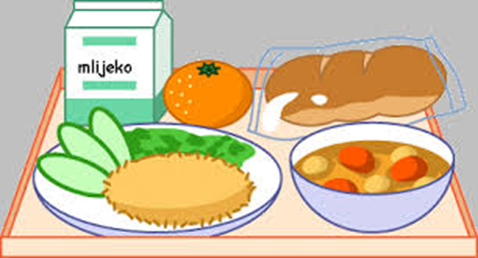 DoručakRučakUžinaPonedjeljak    mlijeko, med, maslo, marmelada, kruh mljeveno  meso u umaku od rajčice s tjesteninom, salatakukuruzna rustika s purećom šunkom i siromUtorakSVETI   DUJESrijedajogurt, integralne pahuljicevarivo od ječma s povrćem i kranjska kobasica voćeČetvrtakmlijeko, med, maslo, kruhpunjena paprika, pire krumpir, salatakajzerica s ABC namazomPetakčaj, razni namazi, bijeli i kukuruzni kruhblitva sa krumpirom, jaje, voćebublica s lino ladomDoručakRučakUžinaPonedjeljakmlijeko, med, maslo, marmelada, kruh pirjana junetina s graškom i korjenastim povrćemsendvič s pršutom i siromUtorakčaj, zdenka, ABC namaz, kruhgrah varivo s tjesteninom, rolana lopaticavoćeSrijedamlijeko, šunka, sir, kruhpečena piletina, riža s kukuruzom, salatapanini pecivo s maslom i marmeladomČetvrtakkakao, med, maslo, marmelada, kruhjuha, lazanja s mljevenim mesomvoćePetakmlijeko, čokoladne pahuljicelešo cvjetača s krumpirom, panirani štapići lignjemuffiniDoručakRučakUžinaPonedjeljak    čaj, med, maslo, marmelada, kruh tjestenina bolonjez, salatasendvič sa šunkom i siromUtorakkakao, mliječni namazi, kruhpirjana junetina u umaku, njoki, salatamramorni kolačSrijedamlijeko, kukuruzne i integralne pahuljicejuha, pečeni pileći zabatak, rizi bizi, salatavoćeČetvrtakjogurt, šunka, sir, kruhvarivo od leće s piletinom i korjenastim povrćemsendvič s mortadelom i siromPetakmlijeko, med, maslo, marmelada, kruhoslić ala bakalarbublica s mliječnim namazomDoručakRučakUžinaPonedjeljak mlijeko, med, maslo, marmelada, kruh varivo od mahuna s krumpirom, pureća šunkasendvič s pršutom i siromUtorakkakao, ABC i zdenka namazi, kruhpusaka s mljevenim mesom, salatamuffiniSrijedamlijeko, integralne i kukuruzne pahuljicePohani pileći file, lešo brokula s krumpiromvoće